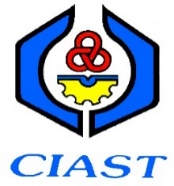 BK-T02-05SENARAI CALON / PESERTA KURSUS* Catatan : Senarai ini boleh disambung mengikut jumlah peserta yang ditawarkan.BilNama dan No. KPJabatan/AgensiNo. TelefonNo. FaksTempahan Makan/Asrama 1.2.3.4.Disediakan oleh :    No.Rujukan Fail          : (                                                                            )UNIT :